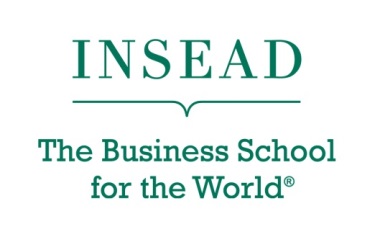 INSEAD GLOBAL EXECUTIVE MBA (GEMBA)
Middle East programme

Abu Dhabi Executive FellowshipScholarship form guidelines:Step 1:
Please read the scholarship description and topic essay on page 2 Step 2:
Please write your essay on page 3Step 3:
Please fill in the financial profile form on page 4/5Step 4:
Please save your document under your name and e-mail it to: EMBA.ScholarshipCommittee@insead.eduINSEAD GLOBAL EXECUTIVE MBA (GEMBA)
Middle East programme
Abu Dhabi Executive FellowshipDescription: INSEAD established its Abu Dhabi campus in 2010. One of the INSEAD GEMBA objectives is to establish a platform for people from a multitude of cultural backgrounds to congregate and learn best practices in leadership and management. The INSEAD learning experience is participative and it is enhanced by professional and cultural heterogeneity. Differences in experience and opinion help stimulate debate and test concepts. Abu Dhabi Executive Fellowships will help to attract the best talent from around the globe to the INSEAD GEMBA Middle East section. Abu Dhabi Executive Fellowships will be awarded based on merit to candidates whose background, work experience and personal profiles will bring unique diversity to INSEAD.Eligibility: Participants have to be accepted to the GEMBA Middle East Section. Participants need to be self-funded or partially sponsored to a maximum of 50%.Scholarship Amount and Deadline:Application round 1: from 13 to 31 March 2016Amount: 2 awards of US$20,000 and 1 award of US$15,000Application round 2: from 11 to 29 May 2016Amount: 1 award of US$20,000 and 2 awards of US$15,000Application round 3: from 21 July to 8 August 2016Amount: 1 award of US$15,000
Essay topic: Please address the following questions (500 words):Analyse and discuss the requirements for successful business leadership in your region today.  How would you characterize the contribution you have made to your country’s (or your country of residence) development so far?  How will an Abu Dhabi Executive Fellowship help you to develop it further?First Name: Last Name:Admission section: Middle-East onlyAdmission section: Middle-East onlyAdmission date: Admission date: FINANCIAL INFORMATION FORMPERSONAL InformationPERSONAL InformationPERSONAL InformationPERSONAL InformationPERSONAL InformationPERSONAL InformationPERSONAL InformationPERSONAL InformationNationality:Nationality:Age:Age:Age:Male: Female: Female: Current address:Current address:Current address:Current address:Current address:Current address:Current address:Current address:City:Country:Country:Country:Postal Code:Postal Code:Postal Code:Postal Code:Email:Email:Email:Tel:Tel:Tel:Tel:Tel:Employment InformationEmployment InformationCompany:Company:Place of work (city, country):Place of work (city, country):Job Title:	Job Title:	FINANCIAL DETAILS (in USD)FINANCIAL DETAILS (in USD)FINANCIAL DETAILS (in USD)FINANCIAL DETAILS (in USD)Current net annual salary (Please explain if different from your admission file):Current net annual salary (Please explain if different from your admission file):Current net annual salary (Please explain if different from your admission file):Current net annual salary (Please explain if different from your admission file):Annual bonus if applicable:Annual bonus if applicable:Annual bonus if applicable:Annual bonus if applicable:Previous net annual salary for yearPrevious net annual salary for yearPrevious net annual salary for yearPrevious net annual salary for year2015:2014:2013:2013:Have you applied for a bank loan to study at INSEAD? (If yes, which organisation and what amount?)Have you applied for a bank loan to study at INSEAD? (If yes, which organisation and what amount?)Have you applied for a bank loan to study at INSEAD? (If yes, which organisation and what amount?)Have you applied for a bank loan to study at INSEAD? (If yes, which organisation and what amount?)Have you applied for scholarships or awards outside of INSEAD (If yes, please give details of scholarship names, award amounts and outcome dates)Have you applied for scholarships or awards outside of INSEAD (If yes, please give details of scholarship names, award amounts and outcome dates)Have you applied for scholarships or awards outside of INSEAD (If yes, please give details of scholarship names, award amounts and outcome dates)Have you applied for scholarships or awards outside of INSEAD (If yes, please give details of scholarship names, award amounts and outcome dates)Will your company pay some of your tuition fees, if so how much?Will your company pay some of your tuition fees, if so how much?Will your company pay some of your tuition fees, if so how much?Will your company pay some of your tuition fees, if so how much?What is the value of your cash savings?What is the value of your cash savings?What is the value of your cash savings?What is the value of your cash savings?What is the value of your real estate or business estate?What is the value of your real estate or business estate?What is the value of your real estate or business estate?What is the value of your real estate or business estate?What is your equity part?What is your equity part?What is your equity part?What is your equity part?What is the value of your car?What is the value of your car?What is the value of your car?What is the value of your car?What is the value of your stocks, bond certificates or deposits?What is the value of your stocks, bond certificates or deposits?What is the value of your stocks, bond certificates or deposits?What is the value of your stocks, bond certificates or deposits?What is the value of trust funds you or your partner may be the beneficiary of?What is the value of trust funds you or your partner may be the beneficiary of?What is the value of trust funds you or your partner may be the beneficiary of?What is the value of trust funds you or your partner may be the beneficiary of?Any other assets not reported on this form?Any other assets not reported on this form?Any other assets not reported on this form?Any other assets not reported on this form?FAMILY INFORMATIONFAMILY INFORMATIONHow many dependents do you have (if applicable)?What is your partner's occupation (if applicable)?)What is your partner's current annual salary (if applicable)?FINANCIAL PLANNINGFINANCIAL PLANNINGIn approximately 200 words provide a concise but accurate description of your financial circumstances.  How do you expect to finance the studies if you do not receive a fellowship?  What amount do you consider appropriate?STATEMENT OF INTEGRITYI hereby certify that I have provided accurate information in this scholarship application. I authorize INSEAD to verify this information.I understand that any misrepresentation or omission of facts in this application may justify cancellation of admission or withdrawal from the INSEAD EMBA programme.This is my honest statement to INSEAD. I accept the Statement of Integrity:I hereby certify that I have provided accurate information in this scholarship application. I authorize INSEAD to verify this information.I understand that any misrepresentation or omission of facts in this application may justify cancellation of admission or withdrawal from the INSEAD EMBA programme.This is my honest statement to INSEAD. I accept the Statement of Integrity:YES YES Date: Date: 